26/06/2023BionexoRESULTADO – TOMADA DE PREÇON° 2023196TP38862HEMUO Instituto de Gestão e Humanização – IGH, entidade de direito privado e sem fins lucrativos,classificado como Organização Social, vem tornar público o resultado da Tomada de Preços, com afinalidade de adquirir bens, insumos e serviços para o HEMU - Hospital Estadual da Mulher, comendereço à Rua R-7, S/N, Setor Oeste, Goiânia, CEP: 74.125-090.Bionexo do Brasil LtdaRelatório emitido em 26/06/2023 09:31CompradorIGH - HEMU - Hospital Estadual da Mulher (11.858.570/0002-14)AV. PERIMETRAL, ESQUINA C/ RUA R7, SN - SETOR COIMBRA - GOIÂNIA, GO CEP: 74.530-020Relação de Itens (Confirmação)Pedido de Cotação : 293429541COTAÇÃO Nº 38862 - MANUTENÇÃO PREDIAL - HEMU JUN/2023Frete PróprioObservações: *PAGAMENTO: Somente a prazo e por meio de depósito em conta PJ do fornecedor. *FRETE: Só serãoaceitas propostas com frete CIF e para entrega no endereço: RUA R7 C/ AV PERIMETRAL, SETOR COIMBRA,Goiânia/GO CEP: 74.530-020, dia e horário especificado. *CERTIDÕES: As Certidões Municipal, Estadual de Goiás,Federal, FGTS e Trabalhista devem estar regulares desde a data da emissão da proposta até a data do pagamento.*REGULAMENTO: O processo de compras obedecerá ao Regulamento de Compras do IGH, prevalecendo este emrelação a estes termos em caso de divergência.Tipo de Cotação: Cotação NormalFornecedor : Todos os FornecedoresData de Confirmação : TodasFaturamentoMínimoValidade daPropostaCondições dePagamentoFornecedorPrazo de EntregaFrete ObservaçõesMarlene Custodia De AraujoLagaresGOIÂNIA - GO5 dias apósconfirmação1R$ 500,000026/06/202328 ddlCIFnullEvando Lagares - (62) 3942-5787americacomercialservicos@gmail.comMais informaçõesProgramaçãode EntregaPreçoUnitário FábricaPreçoValorTotalProdutoCódigoFabricante Embalagem Fornecedor Comentário JustificativaRent(%) QuantidadeUsuárioRosana DeOliveiraMouraMarleneCustodia DeAraujoBARRAROSCADA 3/8 -BLBARRAROSCADA 3/8R$R$R$19,60001243210-AVULSAAVULSAnullnull--2 Unidade9,8000 0,0000Lagares23/06/202315:37Rosana DeOliveiraMouraCHAPA MDFBRANCA 2FACES 15MM XCHAPA MDFBRANCA 2FACES 15MM XMarleneCustodia DeAraujoR$R$R$319,0000656284723867443-1 Unidade319,0000 0,00002,88M X 1,88M2,88M X 1,88MLagares23/06/2023-GEMAD15:37CORREDICATELESCOPICAPARA GAVETACORREDICAPARA GAVETATRILHOTELESCOPIOCOMPRIMENTODE 50CM POR50 CM -Rosana DeOliveiraMouraCORREDIÇAPARA GAVETATRILHOTELESCOPIOCOMPRIMENTODE 50CM PORMarleneCustodia DeAraujoR$R$R$385,00003-AVULSAnull-5 Unidade77,0000 0,0000Lagares23/06/202315:373,5 CM DELARGURA -JOMARCA3,5 CM DELARGURARosana DeOliveiraMouraDISCO CORTAFERRO 4 1/2 PLIXADEIRA -NORTONMarleneCustodia DeAraujoDISCO DECORTE 4 P/FERROR$R$R$95,000045--AVULSAAVULSAnullnull--25 Unidade3,8000 0,0000Lagares23/06/202315:37Rosana DeOliveiraMouraELETRODOPARA SOLDAELETRICA 2.5 12861MM - CX C/ 5KGELETRODOPARA SOLDAELETRICA 2.5MM - WELDMarleneCustodia DeAraujoR$R$R$100 Unidade27,0000 0,00002.700,0000Lagares23/06/202315:37https://bionexo.bionexo.com/jsp/RelatPDC/relat_adjudica.jsp1/2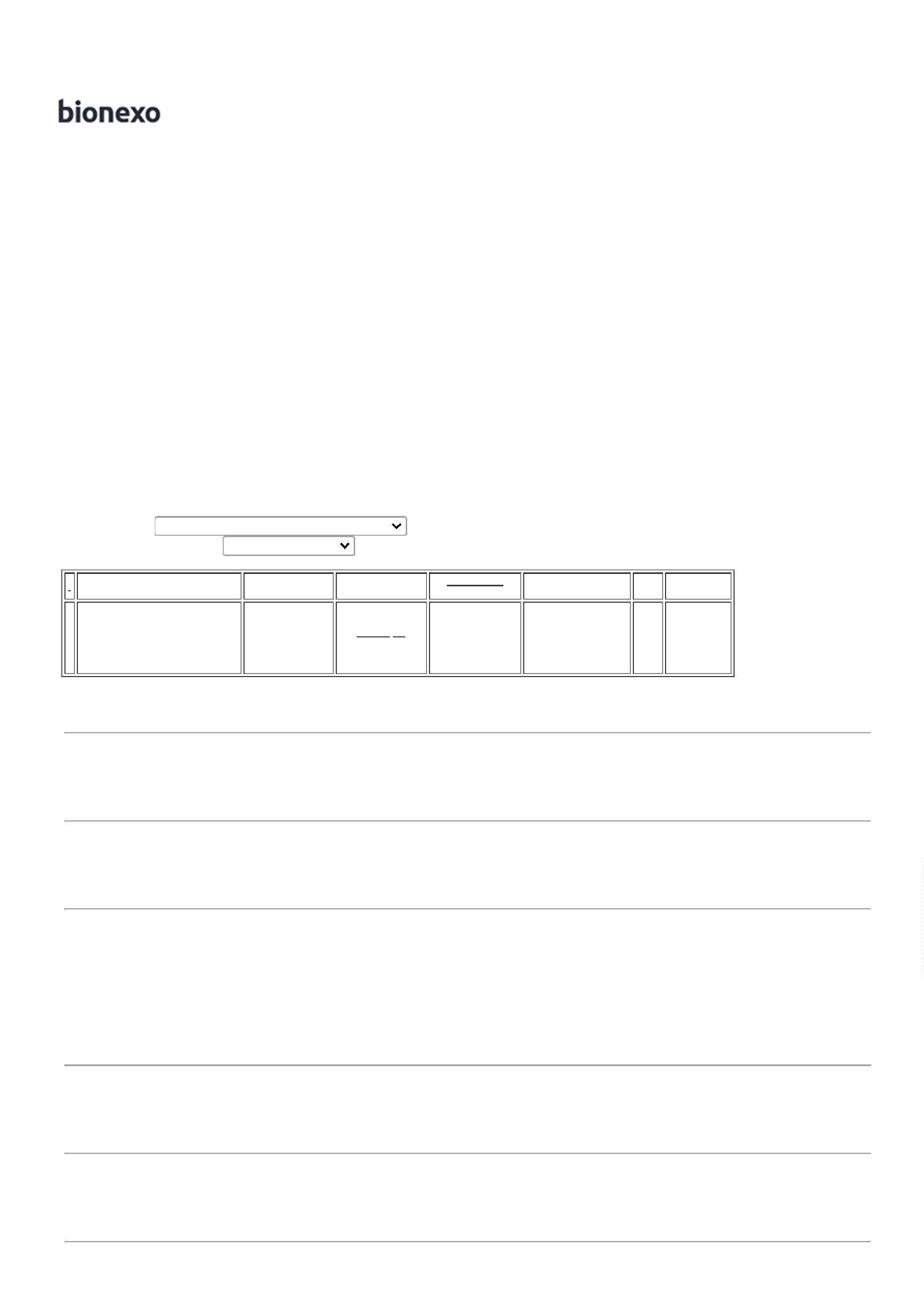 26/06/2023Bionexo6MASSAPLASTICA KG -UNIDADE40048-MASSAPLASTICACINZA -AVULSAMarleneCustodia DeAraujonull-R$R$5 UnidadeR$93,7500Rosana DeOliveiraMoura18,7500 0,0000MASSITALagares23/06/202315:37PARAFUSOPHILIPSROSCASOBERBA 4MMX 15MM ->PARAFUSOCABECA CHATAPHILIPSRosana DeOliveiraMouraPARAFUSOCABECA CHATAPHILIPSMarleneCustodia DeAraujoR$R$R$14,0000737332-AVULSAnull-100 Unidade0,1400 0,00004.0X30MM -BELENUSLagares23/06/202315:374.0X30MM -UNIDADERosana DeOliveiraMouraPARAFUSOROSCASOBERBA 4,5 XPARAFUSOPHILIPS4X45MM -CISERMarleneCustodia DeAraujoR$R$R$28,0000895188366655--Avulsanullnull--100 Unidade100 Unidade0,2800 0,000045MMLagares23/06/202315:37PARAFUSOROSCASOBERBACABECA CHATAPHILIPS 4,0 XPARAFUSOROSCASOBERBACABECA CHATAPHILIPS 4,0 X25 MM - BLRosana DeOliveiraMouraMarleneCustodia DeAraujoR$R$R$22,0000AVULSA0,2200 0,0000Lagares23/06/202315:3725 MMPARAFUSOROSCASOBERBARosana DeOliveiraMouraPARAFUSOPHILIPS C.CH.MarleneCustodia DeAraujoR$R$R$24,000010 CABECA CHATA 40259PHILIPS-AVULSAnull-100 Unidade40X 40 MM -BL0,2400 0,0000Lagares23/06/20234.0X40MM -15:37UNIDADERosana DeOliveiraMouraPISTOLA PARAPINTURAPROFISSIONALMarleneCustodia DeAraujoPISTOLA PARAPINTURAPROFISSIONALR$R$R$288,000011124332035795--AVULSAAVULSAnullnull--1 Unidade288,0000 0,0000-WIMPELLagares23/06/202315:37Rosana DeOliveiraMouraPORCASEXTAVADAGALVANIZADAPORCAMarleneCustodia DeAraujoSEXTAVADAGALVANIZADA3/8 - BLR$R$R$20,000050 Unidade0,4000 0,00003/8Lagares23/06/202315:37TotalParcial:R$5589.089.04.008,3500Total de Itens da Cotação: 12Total de Itens Impressos: 12TotalGeral:R$4.008,3500Clique aqui para geração de relatório completo com quebra de páginahttps://bionexo.bionexo.com/jsp/RelatPDC/relat_adjudica.jsp2/2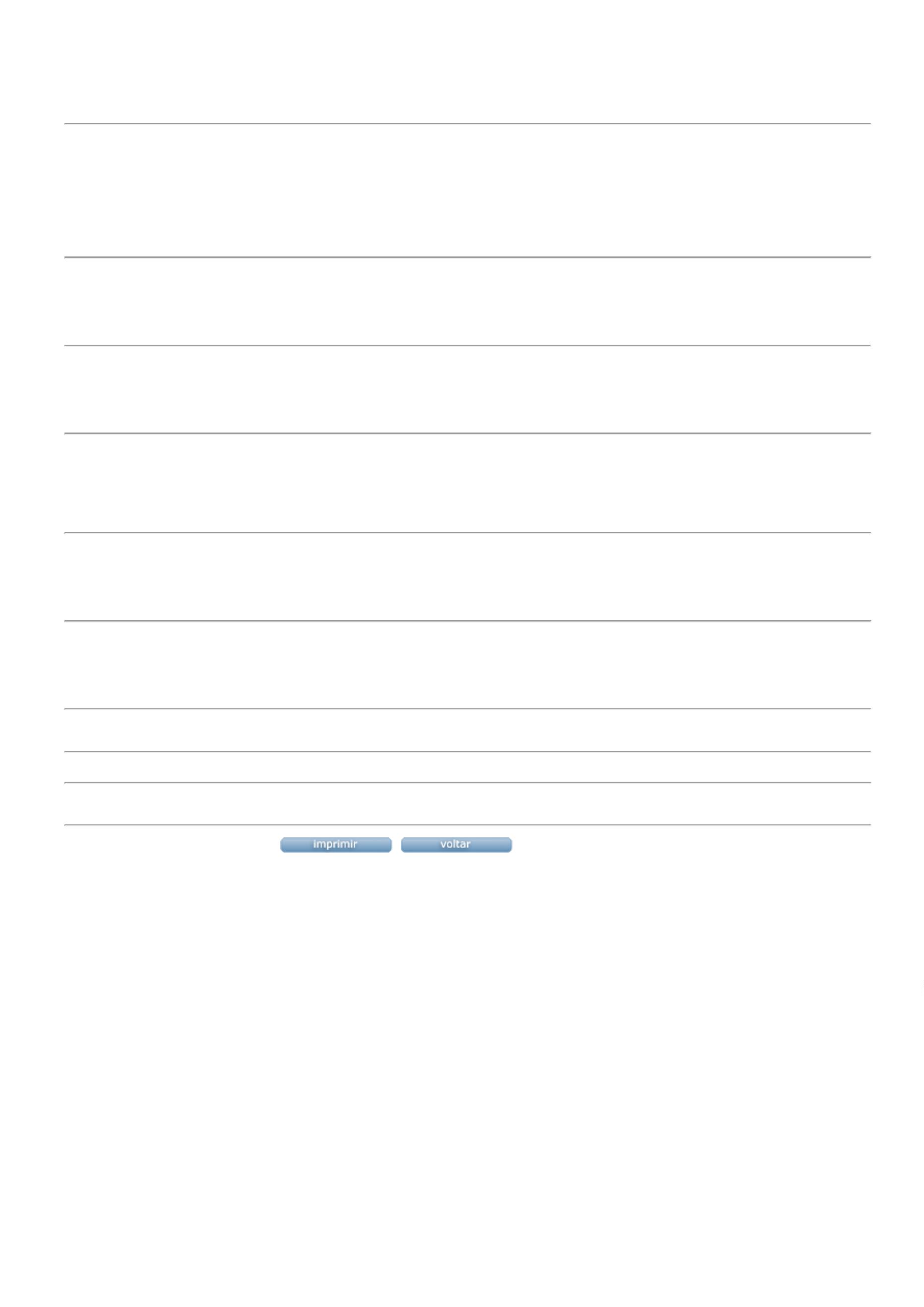 